Ежегодно во всём мире в конце мая празднуется День соседей.Вот и мы, сегодня, впервые отметили День соседей.  Экспериментально для проведения праздника был выбран многоквартирный дом №16/1 по ул.К.Симонова.  Почему именно этот дом? Потому, что год постройки этого дома 1988. То есть дому 30 лет!  Оказалось, чтобы устроить День соседей, достаточно им было собраться за одним столом. Каждый приготовил своё небольшое угощение и подарил всем отличное настроение. Пели, плясали, читали стихи про соседей и Солнечный! Вспоминали, кто же первыми заселились в дом - семья Киселёвых! Определили самого старшего соседа, это Ощепкова Анна Ивановна (в июне 85 лет), Соколова Галина Ивановна (81 год), Россомагин Владимир Алексеевич (80 лет), Мелехин Иван Андреевич (в сентябре 80 лет)!  Совет дома, где старшая  Маркова Лариса Петровна, был отмечен благодарственным письмом от Совета ТОС "Солнечный" за чистоту в подъездах и за красоту во дворе!  С Днём соседей!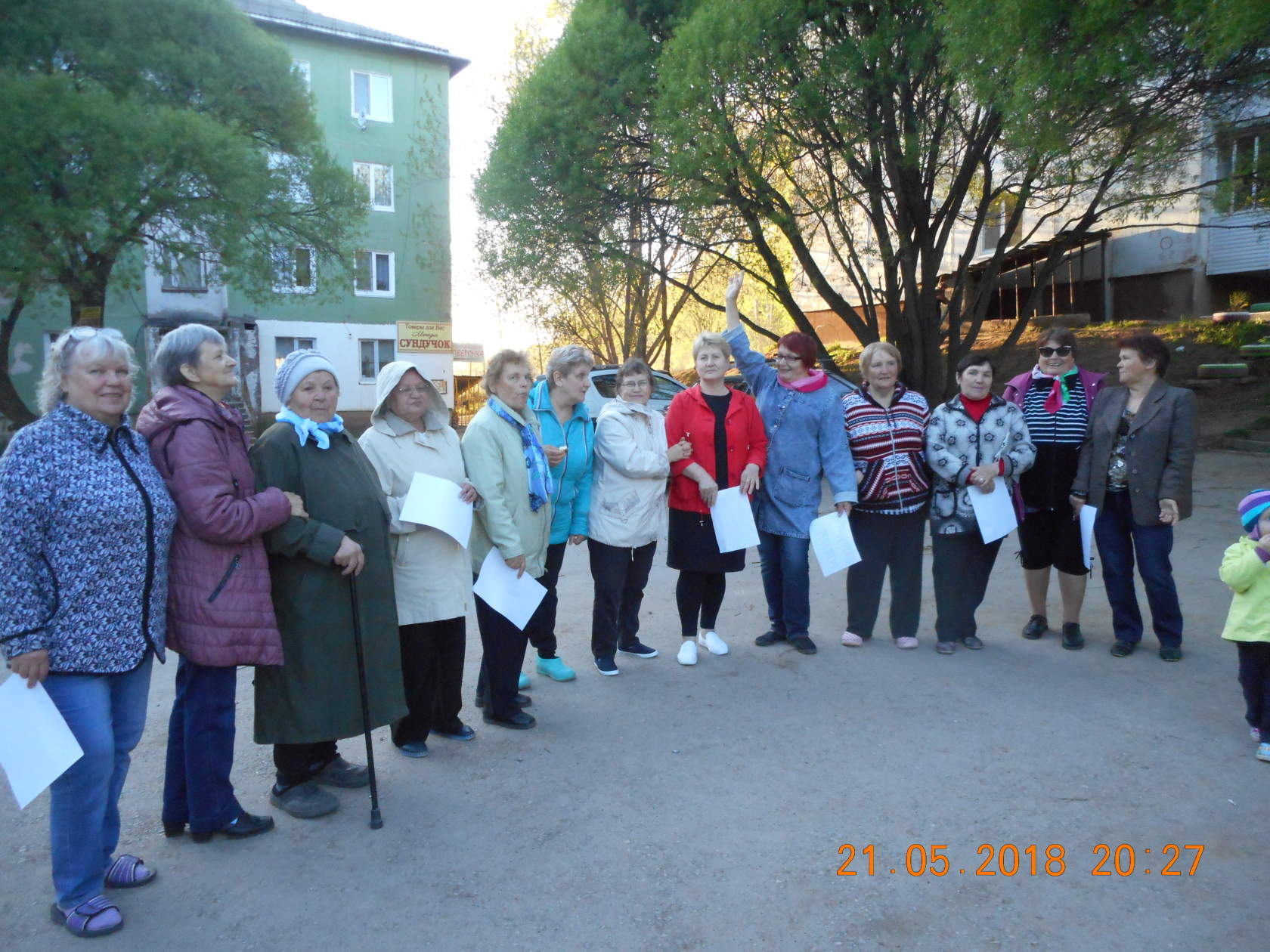 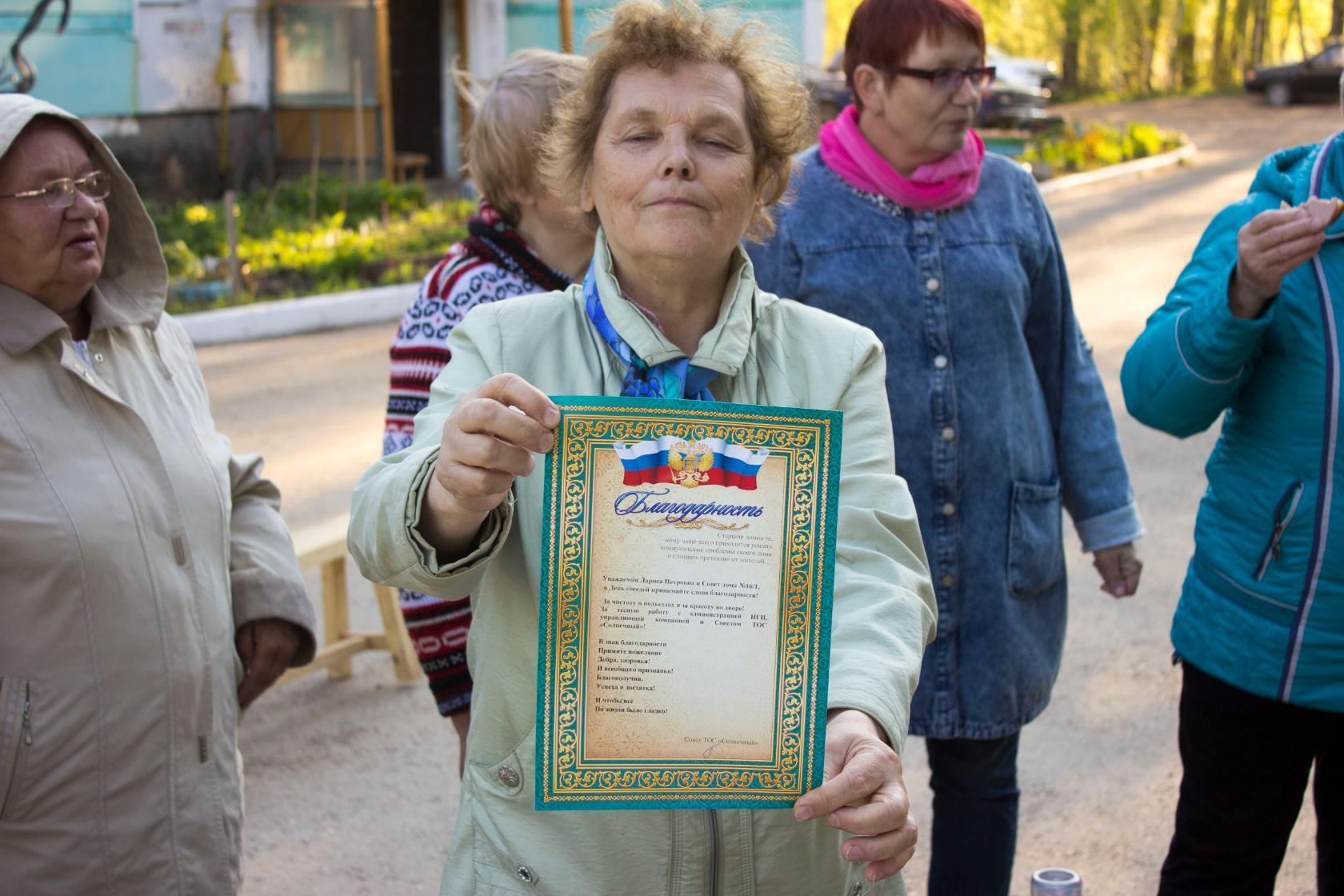 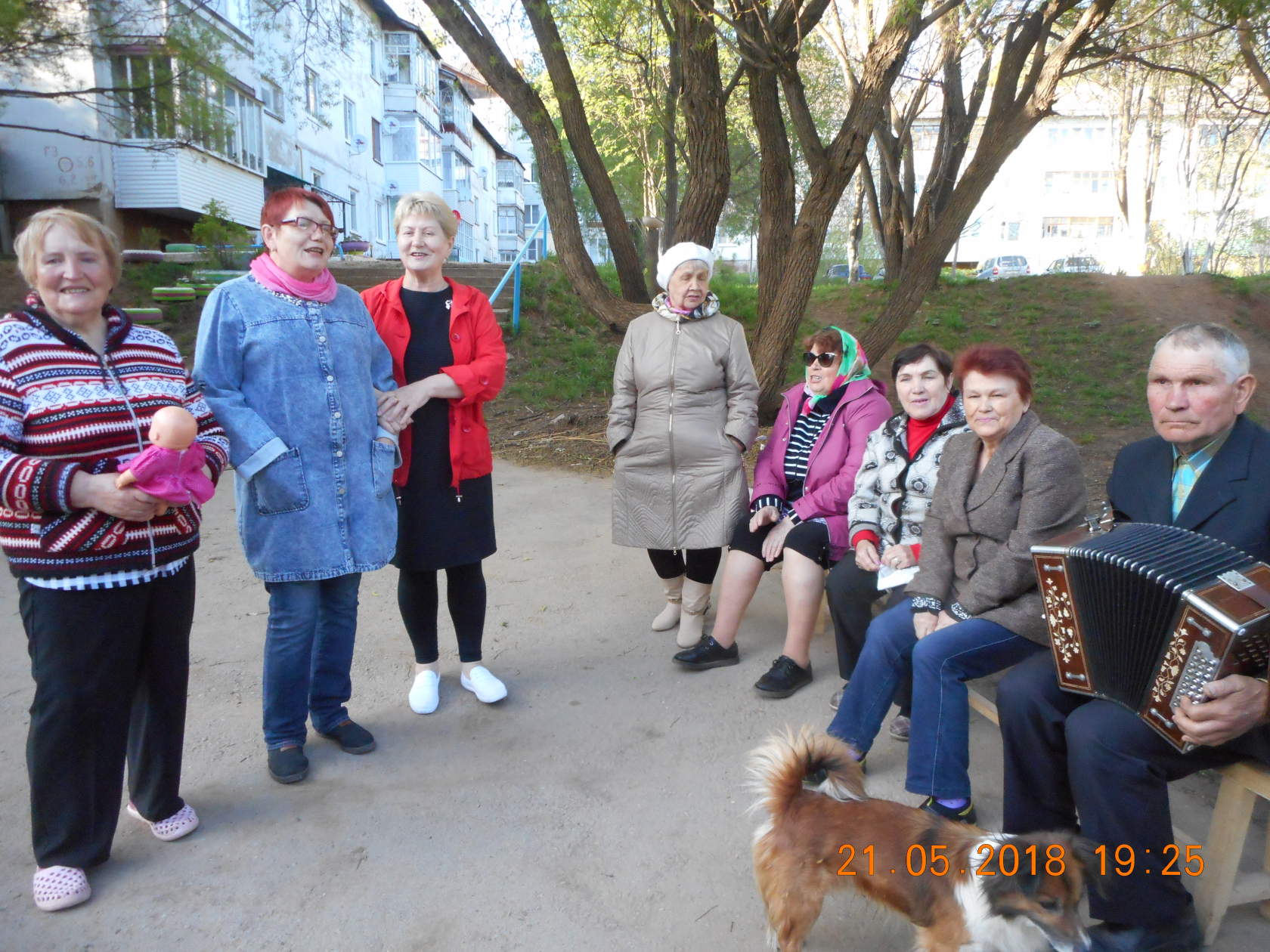 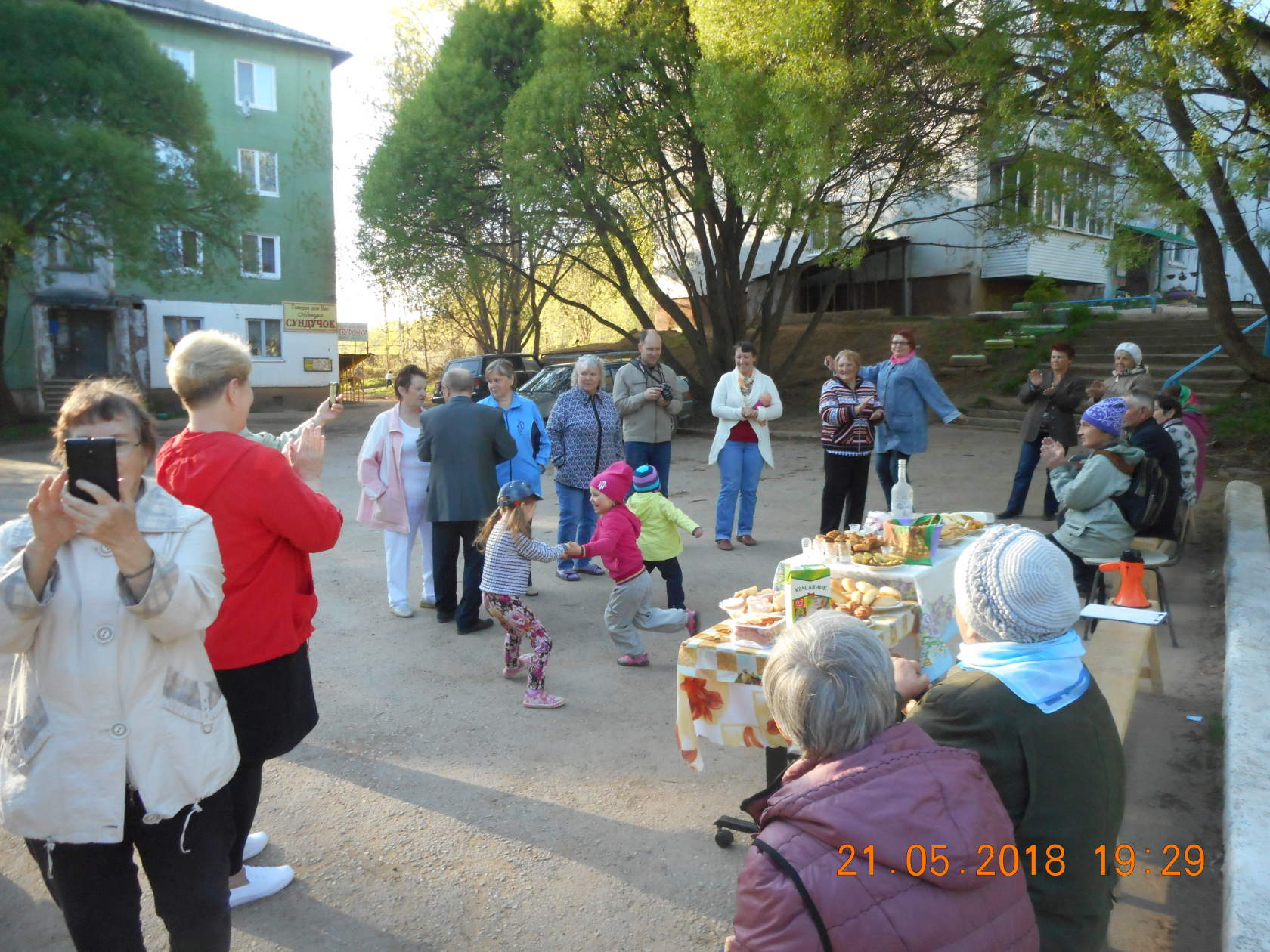 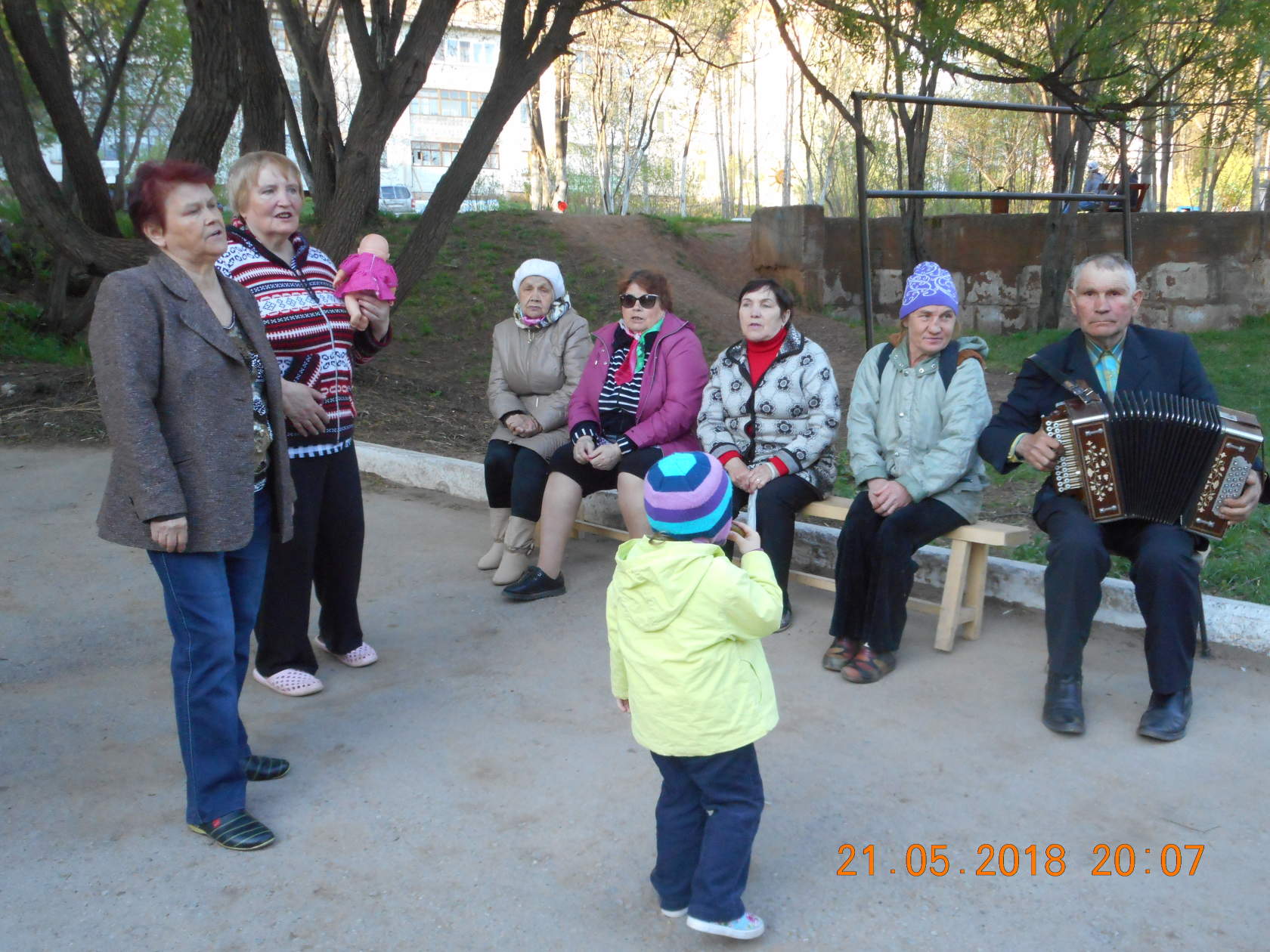 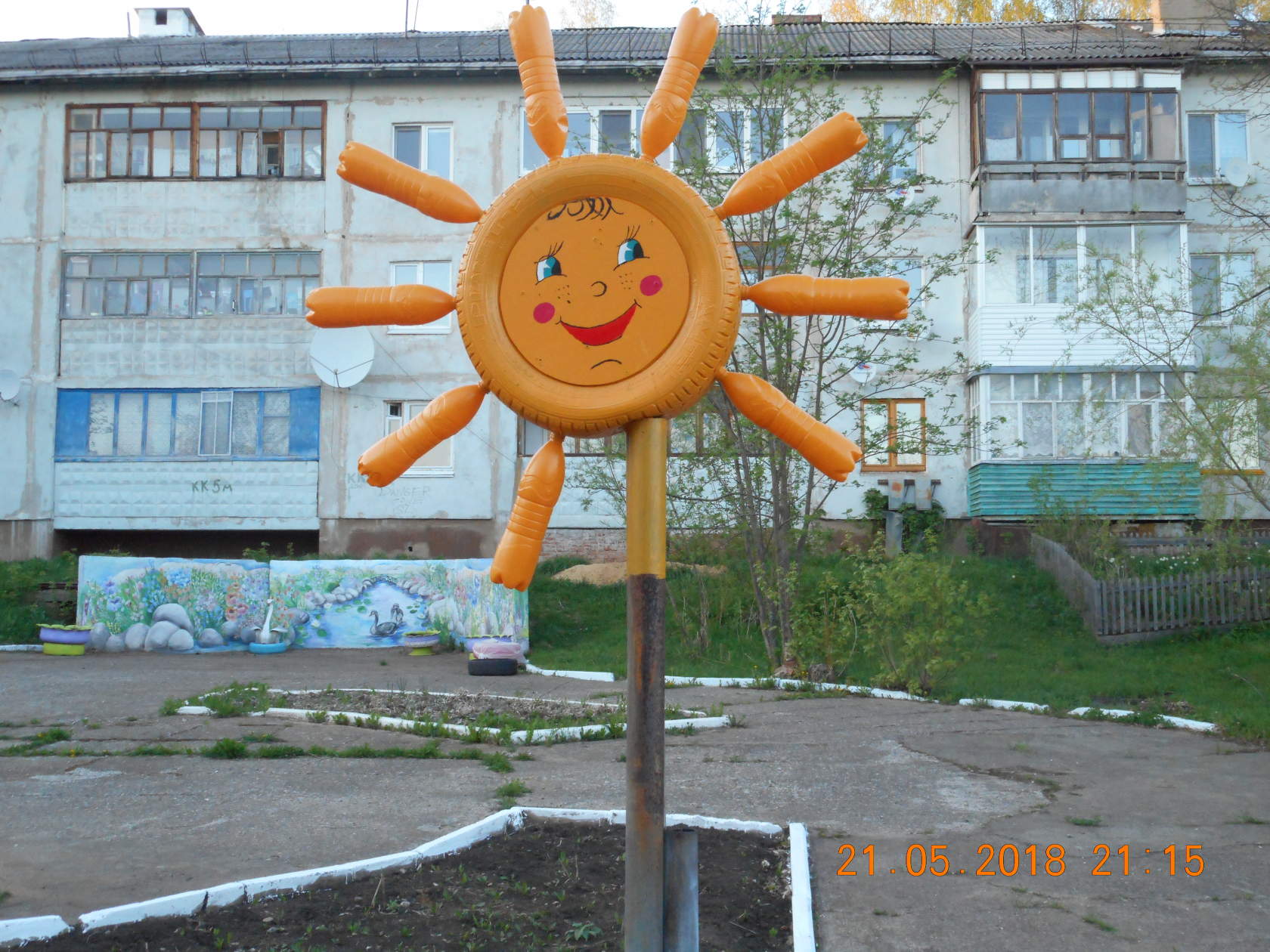 